Österreichischer AERO-CLUBONF-Segelflug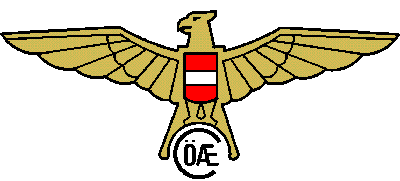 Teilnahme an der Sportzeugennachschulung(Verlängerung)Name und Vorname des Sportzeugen:                                                                                         Bitte in BLOCKSCHRIFTIch erkläre, dass ich die Bestimmungen gem. des Code Sportif in der geltenden Fassung beachten und einhalten werde. Ich wurde über den Rahmen meiner Tätigkeit sowie über meine Pflichten und Rechte als Sportzeuge Segelflug informiert und belehrt. Ich verpflichte mich, meine Aufgabe nach bestem Wissen und Gewissen auszuführen und Gerechtigkeit gegenüber jedermann auszuüben. Sportlichen Betrug werde ich  nicht dulden. Mir ist bekannt, dass ich für Verletzungen der Bestimmungen zur Rechenschaft gezogen werde. Für den Sportzeugenausweis im Scheckkartenformat ist ein digitales Passbild erforderlichDie Schulung wurde am   	 von....................................................…… durchgeführt.	            ....................................................……               Sportkommissär / ONF Delegierter 				                   Unterschrift des TeilnehmersOeAeC Mitglied-Nr.  :  ...................................................Sportzeugen-Nummer.  :  Geboren                      :  .....................................................Adresse                       :  ........................................................................................................Telefon     Privat         : ……………………………………….                  Firma         :  ......................................................E-Mail Adresse           :  ......................................................Landesverband     :  .....................................................Verein                          :  .   ..................................................